Nome da atividade: GoleiroDesenvolvimento: Colocar 2 copos no chão em linha reta com uma distância de 1 metro e meio entre eles como se fosse uma trave de futebol, a criança deverá sentar entre os copos no chão fazendo o papel de goleiro, uma outra pessoa deverá lançar uma bolinha por vez rolando na direção do gol tentando fazer com que a bolinha passe entre os copos e a criança deverá impedir que as bolinhas passem se inclinando para os lados pegando a bolinha. Irá um vídeo no grupo do whatsapp explicando e demonstrando a atividade. 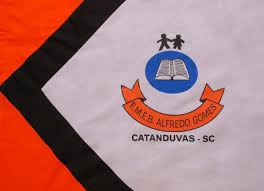 ESCOLA MUNICIPAL DE EDUCAÇÃO BÁSICA ALFREDO GOMES.DIRETORA: IVÂNIA NORAASSESSORA PEDAGÓGICA: SIMONE ANDRÉA CARL.ASSESSORA TÉCNICA ADM.: TANIA N. DE ÁVILA.PROFESSORA: BRUNA MAGNABOSCODISCIPLINA: EDUCAÇÃO FÍSICACATANDUVAS – SCANO 2020  - TURMA 1 ANO VESPERTINO